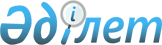 О переименовании улиц в селе Ескельды Ескельдинского сельского округаРешение акима Ескельдинского сельского округа Каратальского района Алматинской области от 23 ноября 2018 года № 30. Зарегистрировано Департаментом юстиции Алматинской области 19 декабря 2018 года № 4954
      В соответствии с подпунктом 4) статьи 14 Закона Республики Казахстан от 8 декабря 1993 года "Об административно-территориальном устройстве Республики Казахстан", с учетом мнения населения села Ескельды Ескельдинского сельского округа и на основании заключения ономастической комиссии Алматинской области от 26 марта 2018 года, аким Ескельдинского сельского округа Каратальскогого ройона РЕШИЛ:
      1. Переименовать улицы в селе Ескельды Ескельдинского сельского округа улицу "Стадионная" на улицу "Стадион", улицу "Интернациональная" на улицу "Болашак".
      2. Контроль за исполнением настоящего решения возложить на главного специалиста аппарата акима Ескельдинского сельского округа А. Мусабаеву. 
      3. Настоящее решение вступает в силу со дня государственной регистрации в органах юстиции и вводится в действие по истечении десяти календарных дней после дня его первого официального опубликования. 
					© 2012. РГП на ПХВ «Институт законодательства и правовой информации Республики Казахстан» Министерства юстиции Республики Казахстан
				
      Исполняющий обязанности акима округа 

А. Мусабаева
